Mérési jegyzőkönyv06. Fázisátalakulások vizsgálataA mérést végezte és a jegyzőkönyvet készítette:Radics Máté (RAMRAAT.ELTE), Fizika BSc II. évfolyamA leadás ideje: 2010. december 7. (kedd)1. A mérés céljaA mérés célja a kapott minta olvadáspontjának, fázisátalakulási- illetve olvadáshőjének meghatározása volt.2. MérőeszközökVizsgálandó minta (ón)Kályha és a hozzá tartozó hőmérséklet-szabályzóSzámítógép mérő- és kiértékelőprogrammal3. A mért adatokA tulajdonképpeni mérés megkezdése előtt egy gyors (+10°C/perc) fűtést kellett végezni, hogy a minta ráolvadjon a mintatartóra, és hogy a mérés határait nagyjából kijelölhessük. A gyors fűtés görbéje az 1. ábrán látható.A minta tömege:3.1. Lassú fűtés (+4°C/perc; 2. ábra)A olvadáspont:  (ld. 3. ábra)3.2. Hűtés (4. ábra)A dermedési pont:  (ld. 5. ábra)Az utasítás szerint ezeknek az átlaga a keresett hőmérséklet, szórásuk pedig a hiba. Tehát:Ez hibahatáron belül jó egyezést mutat a táblázatban lévő 231,9°C-os olvadásponttal.3.3. A fázisátalakulási hőEhhez az olvadási hőmérséklethez a mérési leírás alapján  hőátadási tényező tartozik. A különbségi görbék alatti terület:melegedési:  (ld. 6. ábra)hűlési:  (ld. 7. ábra)átlag: , hibája:  , ebből , azaz3.4. Az olvadáshőA fázisátalakulási hőből számolva: , hibája: , azaz , ebbőlEz kissé eltér a táblázatban lévő értéktől – ennek valószínűleg az az oka, hogy a gyakorlatvezető utasítására (számítógéphiba miatt) még az előtt megszakítottam a mérési folyamatot, hogy az exponenciális görbe elérhette volna az aszimptotikus értékét, így a görbe alatti F terület mindkét esetben kisebbnek adódik a valóságosnál. 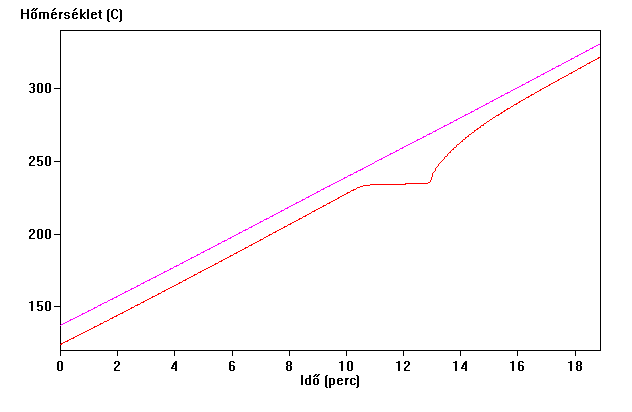 1. ábra: a minta gyors melegítése (10°C/perc)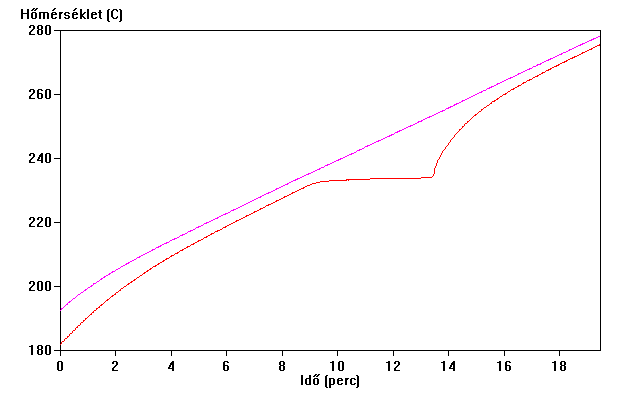 2. ábra: a minta lassú melegítése (4°C/perc)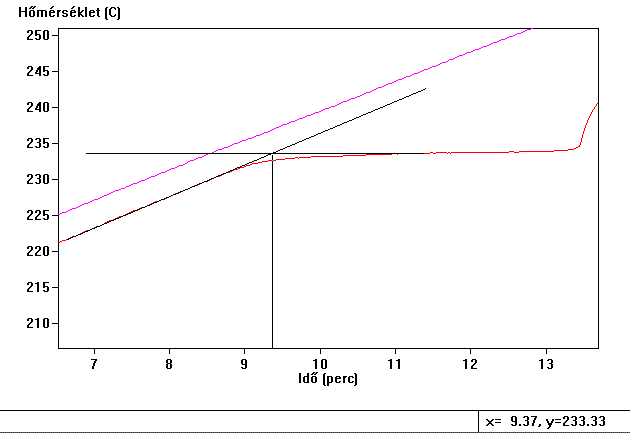 3. ábra: az olvadáspont grafikus meghatározása a hűtésből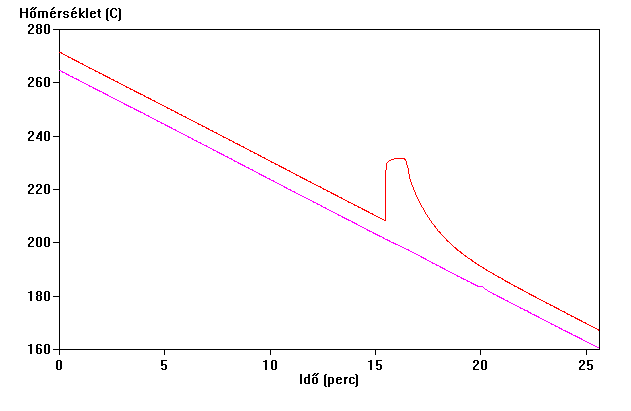 4. ábra: a minta hűlési görbéje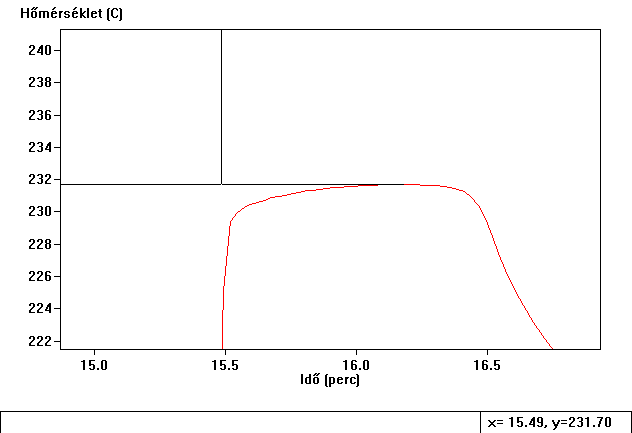 5. ábra: a dermedéspont grafikus meghatározása a hűlési görbéből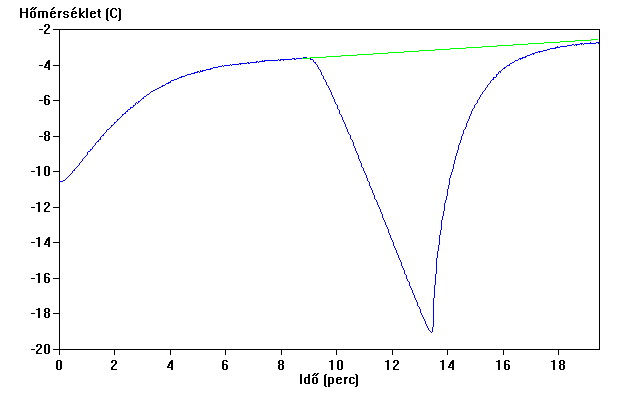 6. ábra: a különbségi görbék és az alapvonal lassú melegítés esetén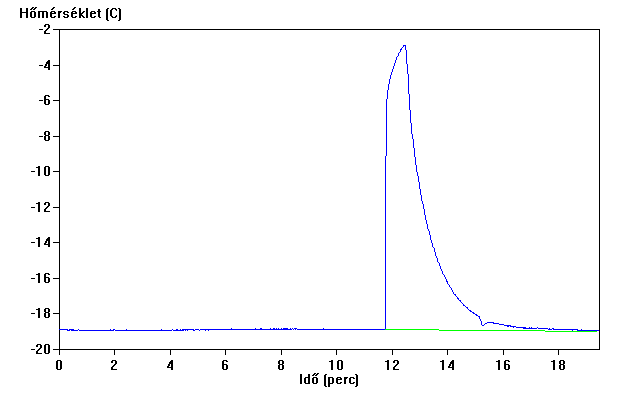 6. ábra: a különbségi görbék és az alapvonal hűtés eseténMérés számaTömeg (g)ÁtlagSzórás10,63680,63670,000120,63660,63670,000130,63670,63670,000140,63650,63670,000150,63670,63670,0001